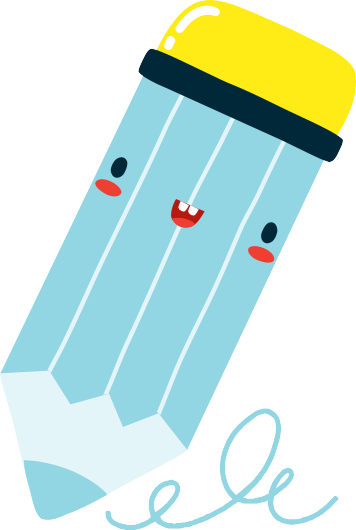 KawaiiNombre: Asignatura:Año: